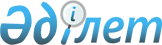 О признании утратившим силу решение Буландынского районного маслихата от 22 декабря 2017 года № 6С-17/3 "Об утверждении Плана по управлению пастбищами и их использованию по Буландынскому району на 2017-2018 годы"Решение Буландынского районного маслихата Акмолинской области от 5 апреля 2018 года № 6С-22/2. Зарегистрировано Департаментом юстиции Акмолинской области 13 апреля 2018 года № 6545
      Примечание РЦПИ.

      В тексте документа сохранена пунктуация и орфография оригинала.
      В соответствии со статьей 27 Закона Республики Казахстан от 6 апреля 2016 года "О правовых актах", Буландынский районный маслихат РЕШИЛ:
      1. Признать утратившим силу решение Буландынского районного маслихата от 22 декабря 2017 года № 6С-17/3 "Об утверждении Плана по управлению пастбищами и их использованию по Буландынскому району на 2017-2018 годы" (зарегистрировано в Реестре государственной регистрации нормативных правовых актов № 6264, опубликовано 13 января 2018 года в Эталонном контольном банке нормативных правовых актов Республики Казахстан в электронном виде).
      2. Настоящее решение вступает в силу со дня государственной регистрации в Департаменте юстиции Акмолинской области и вводится в действие со дня официального опубликования.
      "СОГЛАСОВАНО"
      5 апреля 2018 года
      "СОГЛАСОВАНО"
      5 апреля 2018 года
      "СОГЛАСОВАНО"
      5 апреля 2018 года
					© 2012. РГП на ПХВ «Институт законодательства и правовой информации Республики Казахстан» Министерства юстиции Республики Казахстан
				
      Председатель 22
внеочередной сессии

Г.Желтов

      Секретарь районного
маслихата 

Ш.Кусаинов

      Аким Буландынского
района

Ж.Нуркенов

      Исполняющая обязанности
руководителя Государственного
учреждения "Отдел сельского
хозяйства" Буландынского
района

А. Бокенова

      Исполняющая обязанности
руководителя Государственного
учреждения "Отдел земельных
отношений" Буландынского
района

Р.Сарсенбаева
